
РОССИЙСКАЯ ФЕДЕРАЦИЯ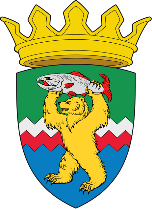 КАМЧАТСКИЙ КРАЙЕЛИЗОВСКИЙ МУНИЦИПАЛЬНЫЙ РАЙОНДУМА ЕЛИЗОВСКОГО МУНИЦИПАЛЬНОГО РАЙОНАРЕШЕНИЕ13 октября 2020 г. № 1482	г. Елизово100 сессия Об избрании  заместителя председателя  постоянного комитета Думы Елизовского муниципального района по социальным вопросам и защите прав граждан, молодежной политике, образованию, здравоохранению, культуре, туризму, физической культуре и спорту         Рассмотрев предложения о кандидатуре заместителя председателя постоянного комитета Думы Елизовского муниципального района по социальным вопросам и защите прав граждан, молодежной политике, образованию, здравоохранению, культуре, туризму, физической культуре и спорту, Дума Елизовского муниципального районаРЕШИЛА:          1. Избрать заместителем председателя постоянного комитета Думы Елизовского муниципального района по социальным вопросам и защите прав граждан, молодежной политике, образованию, здравоохранению, культуре, туризму, физической культуре и спорту Слободчикова Андрея Геннадьевича. 2. Настоящее Решение вступает в силу с момента его принятия. Председатель Думы Елизовского муниципального района			        А.А. Шергальдин